Czerwiec tydzień I ( 01. 06 – 05.06) 
Niby tacy sami, a jednak inni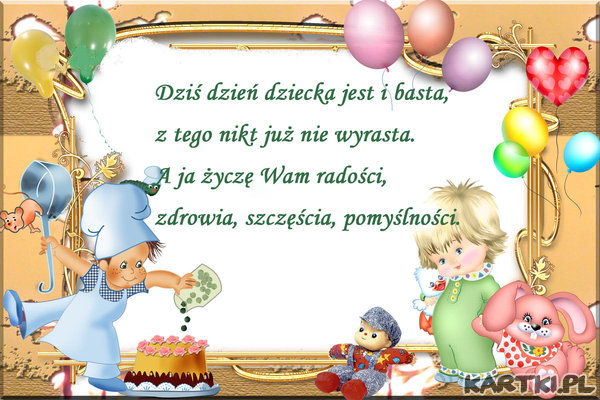 Najserdeczniejsze życzenia i dużo uścisków 
dla wszystkich przedszkolaków 
przesyła wychowawczyniEdyta StopyraCele główne:• rozwijanie mowy, • kształtowanie postawy tolerancji w stosunku do dzieci niepełnosprawnych,• utrwalanie poznanych liter,• porównywanie masy przedmiotów,• rozwijanie sprawności fizycznej.Cele operacyjne  - Dziecko: • wypowiada się całymi zdaniami, • jest tolerancyjne w stosunku do dzieci niepełnosprawnych,• potrafi odczytać proste zdania,• stosuje słowa: ciężki, lekki, cięższy od, lżejszy od, o takiej samej masie,• potrafi odczytać proste zdania,• wykonuje ćwiczenia gimnastyczne w domu.Zadania do zrealizowania:Książka ,,Nowe przygody Olka i Ady” – s. 82 – 83 czytanie samodzielne lub z pomocą rodziców tekstu ,,Piłka dla wszystkich”Uczymy dzieci tolerancji, oglądanie filmu pt.,, Duże sprawy w małych głowach” - https://www.youtube.com/watch?v=N1sTKBOs78APorównywanie masy przedmiotów(zabawek, przedmiotów codziennego użytku), stosowanie słów: ciężki, lekki, cięższy od, lżejszy od, o takiej samej masie,Wykonanie pracy plastycznej – Karta nr 18 – kolorowanie, wycinanie, składaniePraca z książką ,,Nowe przygody Olka i Ady” cz. 4 – dotyczy dzieci 5 i 6 letnich:- Rysowanie siebie w swoim ulubionym ubraniu i z ulubioną zabawką, kolorowanie ramki 
w ulubionym kolorze. Pisanie swojego imienia i nazwiska samodzielnie lub z pomocą rodziców – s. 54- Kolorowanie w każdej parze cięższego przedmiotu, rysowanie wagi szalowej – s. 55- Wypowiadanie się pełnymi zdaniami na temat obrazka. Odszukiwanie wyznaczonych przedmiotów – s. 56, 57- Wypowiadanie się na temat: Jak Olek i Ada spędzili Dzień Dziecka. Układanie zdań 
o każdym obrazku – s. 58- Ćwiczenia graficzne, rysowanie po śladzie, kolorowanie – s. 59Praca z książką ,,Litery i liczby” - 6 latki cz. 2, s.  78 – czytanie, pisanie po śladach wyrazów.Praca z książką,, Przygotowanie do czytania, pisania, liczenia” – 5 – latki s.74 – wyszukiwanie ukrytych zwierząt, kolorowanieUtrwalamy pory roku - https://www.matzoo.pl/zerowka/pory-roku_48_332Utrwalamy dni tygodnia - https://www.matzoo.pl/zerowka/dni-tygodnia_48_340Utrwalamy miesiące - https://www.matzoo.pl/zerowka/miesiace_48_342Wykonywanie  ćwiczeń gimnastycznych https://www.youtube.com/watch?v=m2WsGrvCx_w